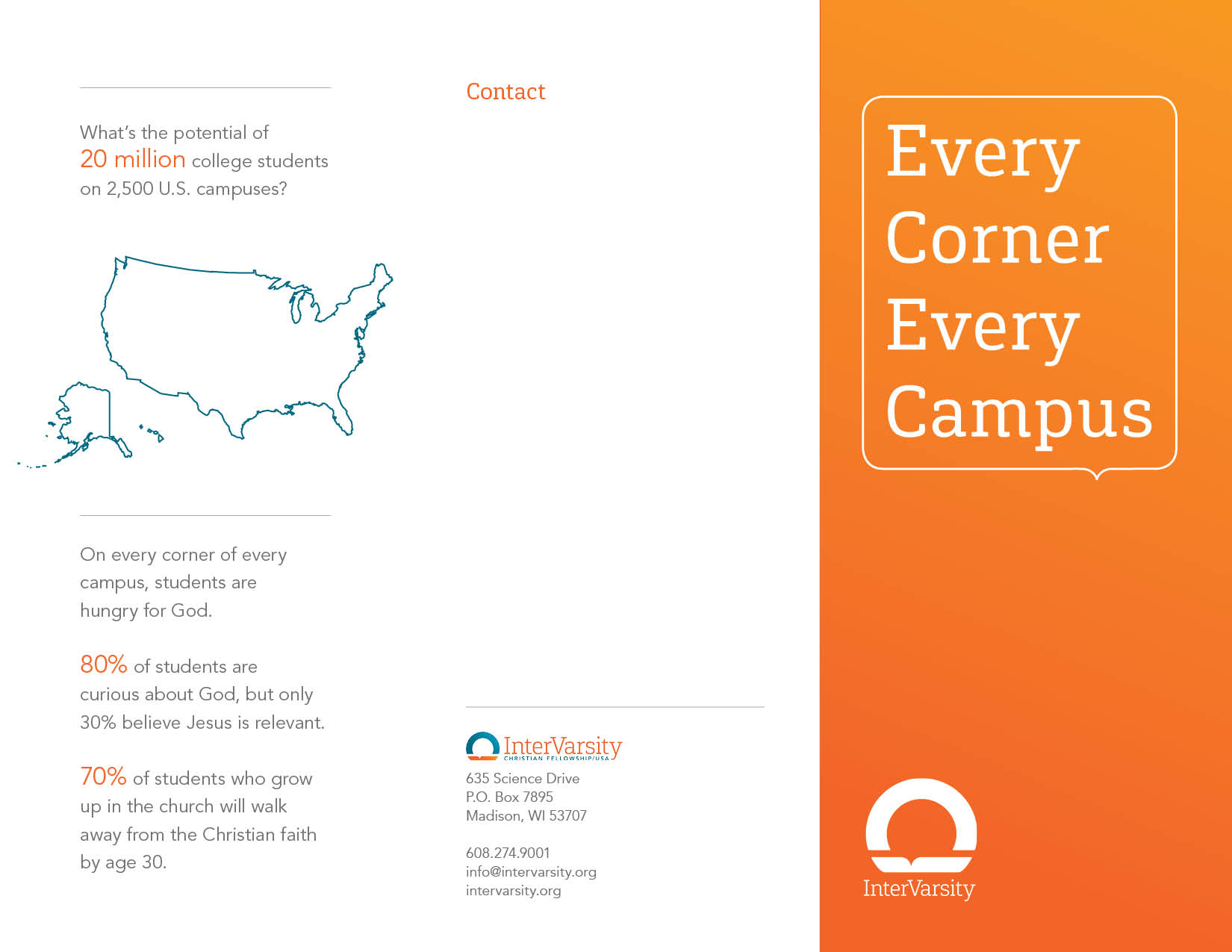 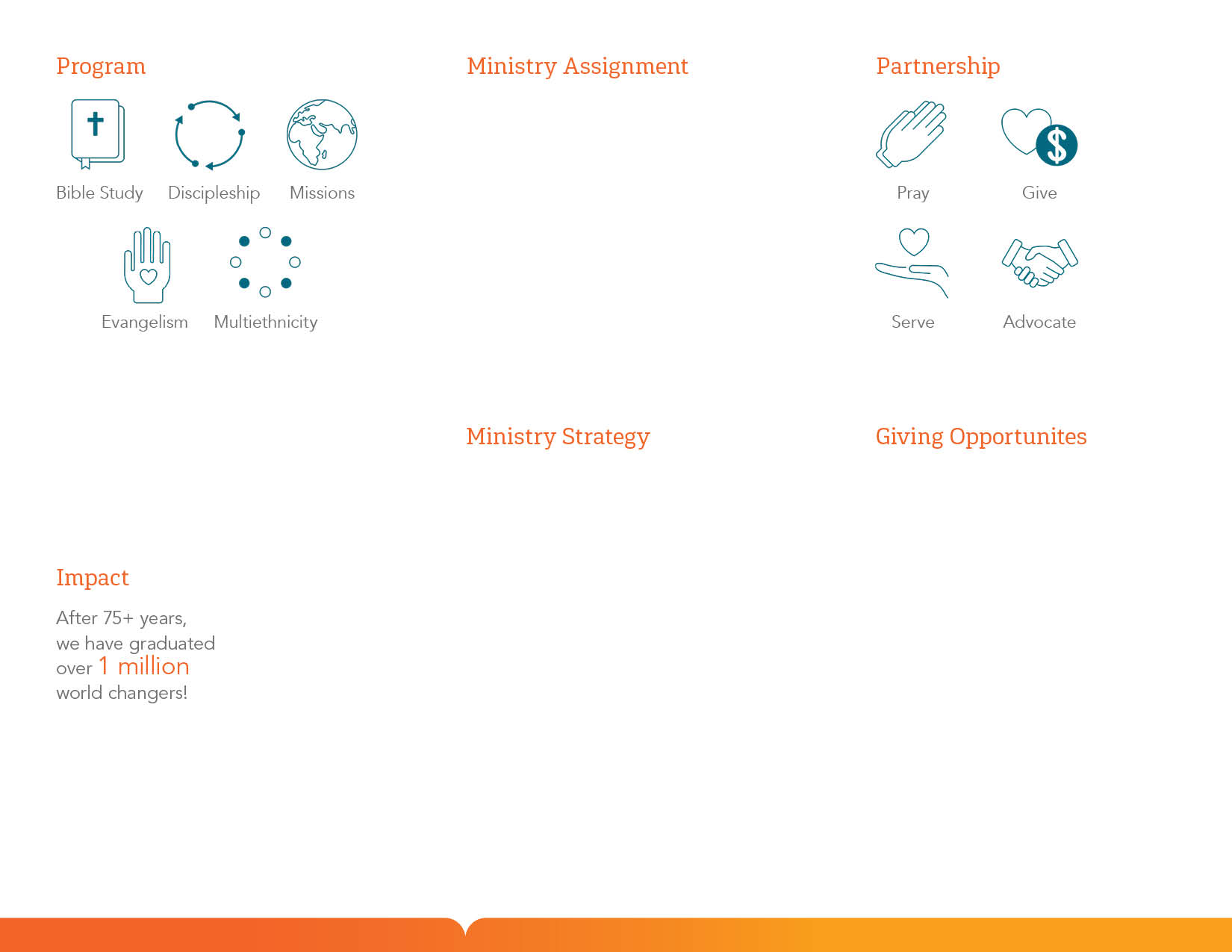 					         						             Before you print your file, make sure you delete the background photo and remove this page

         						             Please use Avenir LT Std 55 Roman in a 70% grey for your text. If you don’t have Avenir yet, you can find it here:					         						             http://2100.intervarsity.org/resources/avenir-font 

					         						             Depending on your printer, the text boxes might need to be slightly adjusted.

